                                                                                   Проект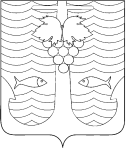 СОВЕТ ТЕМРЮКСКОГО ГОРОДСКОГО ПОСЕЛЕНИЯ ТЕМРЮКСКОГО РАЙОНАРЕШЕНИЕ №______ сессия		                                                                               __ созыва«___» _______________ года					                             г. ТемрюкО внесении изменений в решение LXVII сессии Совета Темрюкского городского поселения Темрюкского района II созыва от 24 сентября 2013 года № 520 «О создании муниципального дорожного фонда Темрюкского городского поселения Темрюкского района и утверждении Порядка формирования и использования бюджетных ассигнований муниципального дорожного фонда Темрюкского городского поселения Темрюкского района»В соответствии с пунктом 5 статьи 179.4 Бюджетного кодекса Российской Федерации и Федеральным законом от 06.10.2003 № 131-ФЗ «Об общих принципах организации местного самоуправления в Российской Федерации»,  Уставом Темрюкского городского поселения Темрюкского района Совет Темрюкского городского поселения Темрюкского района р е ш и л:Внести в решение LXVII сессии Совета Темрюкского городского поселения Темрюкского района II созыва от 24 сентября 2013 года № 520       «О создании муниципального дорожного фонда Темрюкского городского поселения Темрюкского района и утверждении Порядка формирования и использования бюджетных ассигнований муниципального дорожного фонда Темрюкского городского поселения Темрюкского района» следующие изменения:пункт 2 Порядка формирования и использования бюджетных ассигнований муниципального дорожного фонда Темрюкского городского поселения Темрюкского района изложить в новой редакции: «2. Объем бюджетных ассигнований Фонда утверждается решением Совета Темрюкского городского поселения Темрюкского района о бюджете Темрюкского городского поселения Темрюкского района на очередной финансовый год в размере не менее прогнозируемого объема доходов бюджета Темрюкского городского поселения Темрюкского района от:акцизов на автомобильный бензин, прямогонный бензин, дизельное топливо, моторные масла для дизельных и (или) карбюраторных (инжекторных) двигателей, производимые на территории Российской Федерации, подлежащих зачислению в местный бюджет;поступлений в виде субсидий и иных межбюджетных трансфертов из бюджетов бюджетной системы Российской Федерации на финансовое обеспечение дорожной деятельности в отношении автомобильных дорог местного значения Темрюкского городского поселения Темрюкского района, а также капитального ремонта и ремонта проездов к дворовым территориям многоквартирных домов;поступлений сумм в возмещение вреда, причиняемого автомобильным дорогам местного значения Темрюкского городского поселения Темрюкского района транспортными средствами, осуществляющими перевозки тяжеловесных и (или) крупногабаритных грузов;поступлений сумм в возмещение ущерба в связи с нарушением исполнителем (подрядчиком) условий муниципальных контрактов или иных договоров, финансируемых за счет средств Фонда либо в связи с уклонением от заключения таких контрактов или иных договоров;безвозмездных поступлений, в том числе добровольных пожертвований, от физических и (или) юридических лиц на финансовое обеспечение дорожной деятельности в отношении автомобильных дорог местного значения Темрюкского городского поселения Темрюкского района, а также капитального ремонта и ремонта проездов к дворовым территориям многоквартирных домов.доходов, получаемых в виде арендной платы за земельные участки, государственная собственность на которые не разграничена и которые расположены в границах городских поселений, а также средств от продажи права на заключение договоров аренды указанных земельных участков, в размере 43 %.»2. Администрации Темрюкского городского поселения Темрюкского района обеспечить официальное опубликование настоящего решения в периодическом печатном издании газете Темрюкского района «Тамань» и официально разместить (опубликовать) на официальном сайте муниципального образования Темрюкский район в информационно-телекоммуникационной сети «Интернет» и официальном сайте администрации Темрюкского городского поселения Темрюкского района в информационно-телекоммуникационной сети «Интернет».3. Контроль за выполнением решения возложить на заместителя главы Темрюкского городского поселения Темрюкского района А.В. Румянцеву и постоянную комиссию Совета Темрюкского городского поселения Темрюкского района по вопросам экономики, бюджета, финансов, налогов, земельных и имущественных отношений, распоряжению муниципальной собственностью (председатель В.С. Герман).4. Настоящее решение вступает в силу после его официального опубликования и применяется к правоотношениям, возникшим при исполнении бюджета Темрюкского городского поселения Темрюкского района на 2020 год, и действует до 31 декабря 2020 года.Глава Темрюкского городского поселенияТемрюкского района                                                                            М.В. ЕрмолаевПредседатель Совета Темрюкского городского поселенияТемрюкского района                                                                                 О.С. Гусева «___» ________________ года__________________________________________________________________